myHomework for ParentsThis year we are using the myHomework student planner app. The free myHomework apps provide a simple way for students and/or parents to keep school work organized. Students will use the app to track due dates, set reminders and cross things off as they complete their assignments.I encourage you to set up an account to keep up with your child’s assignment.  You can install the free app or use the myhomeworkapp.com website on any devices where you or your child want access to their planner.Here are some directions on how to use myHomework: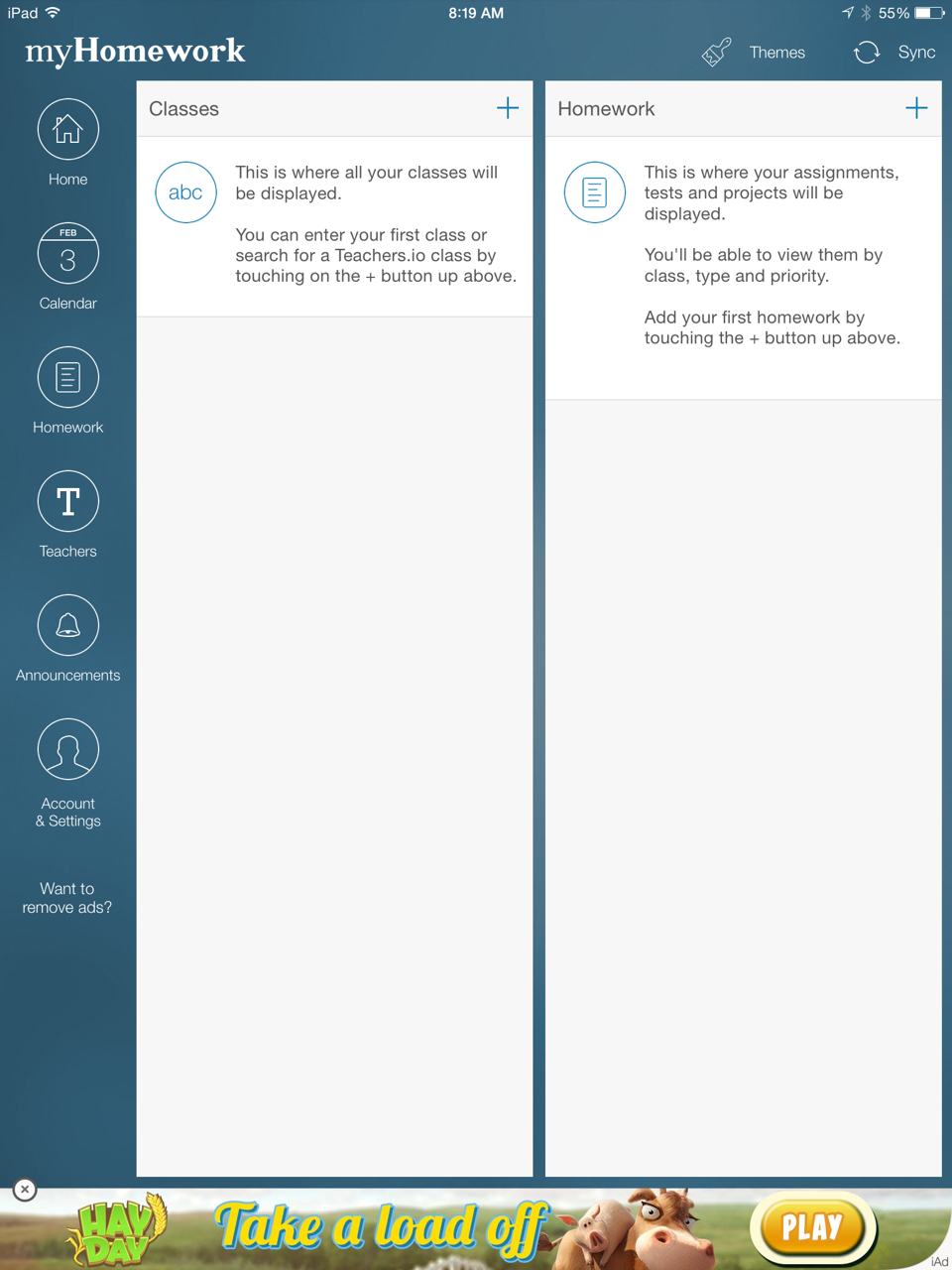 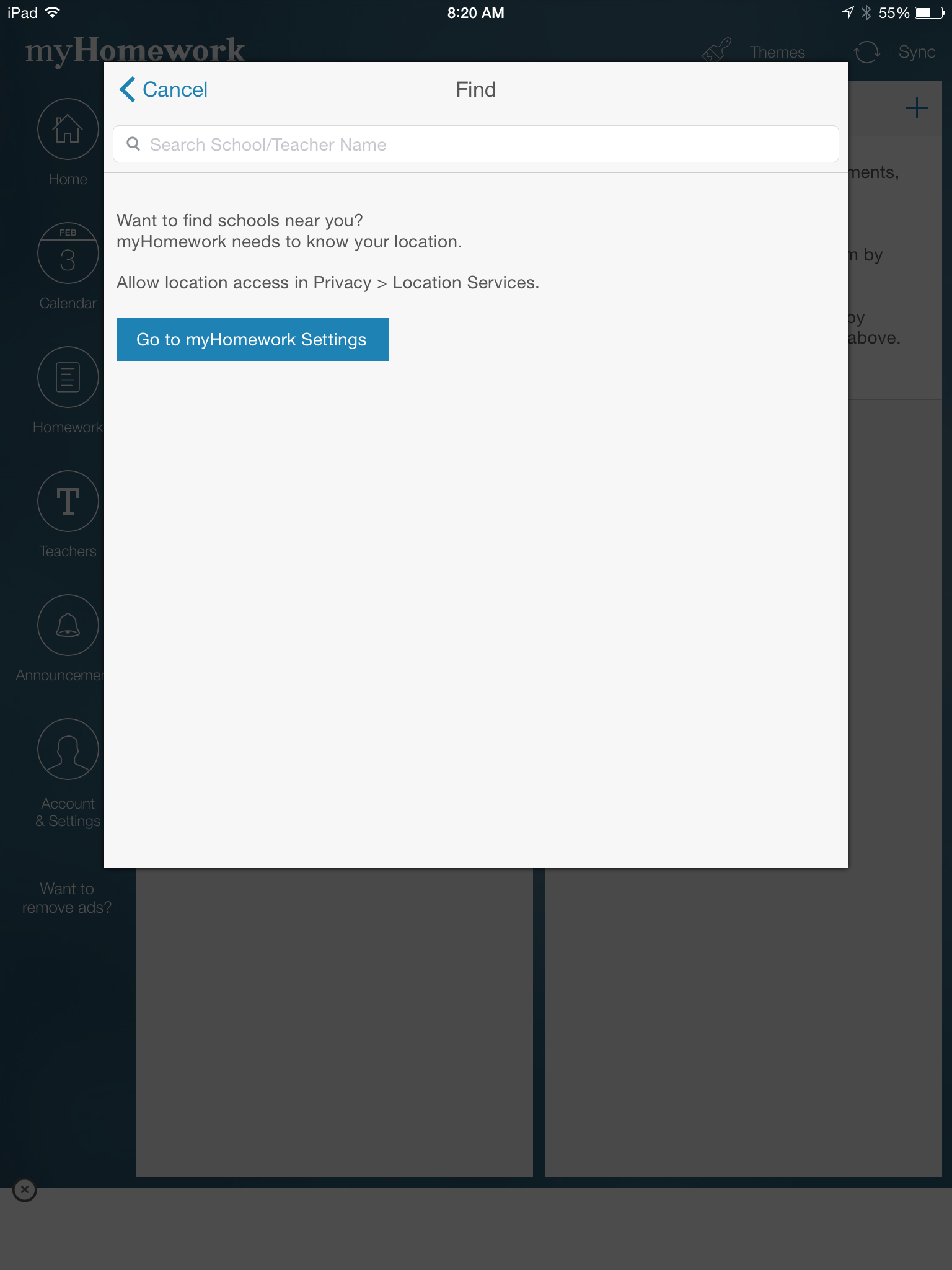 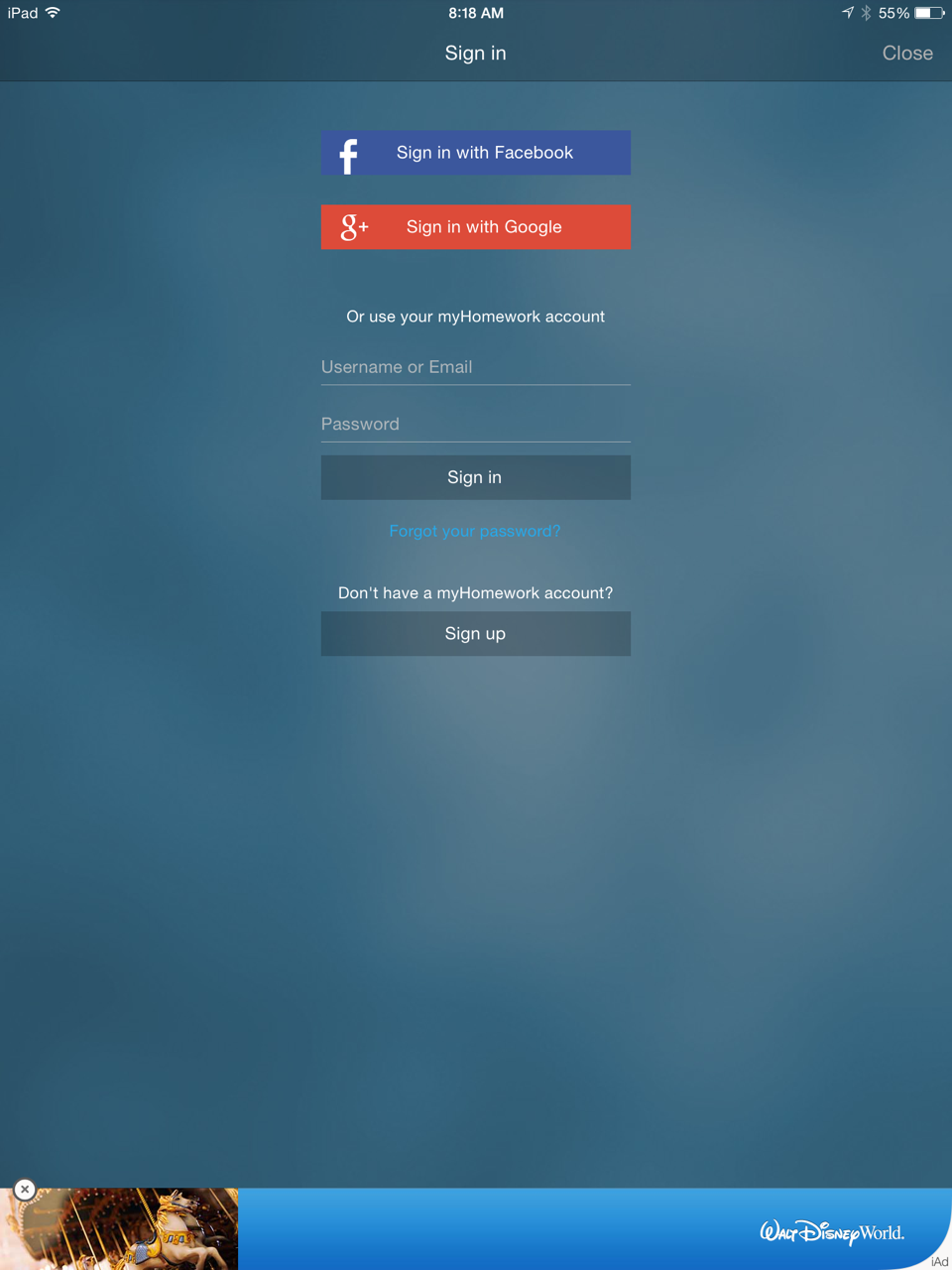 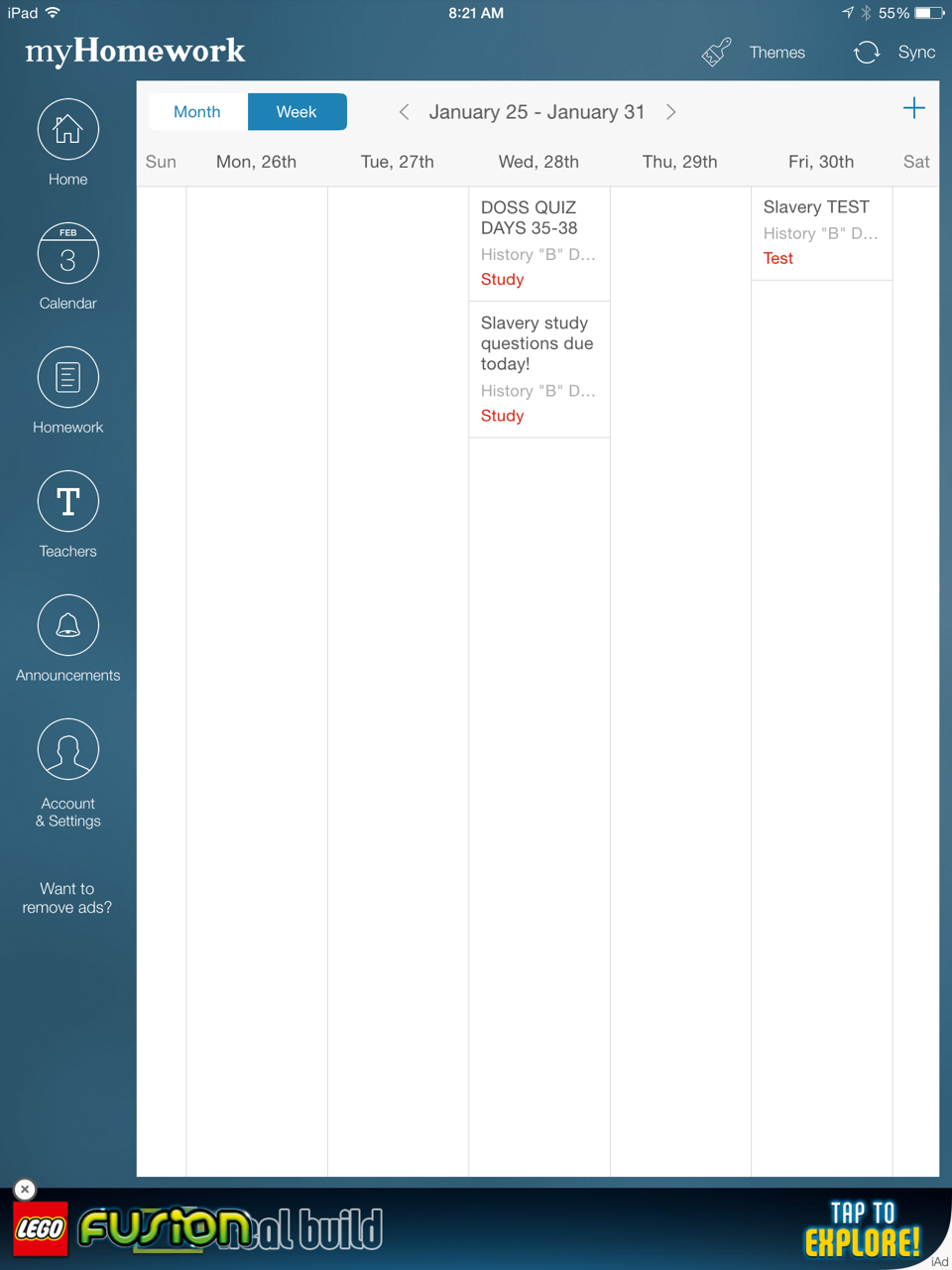 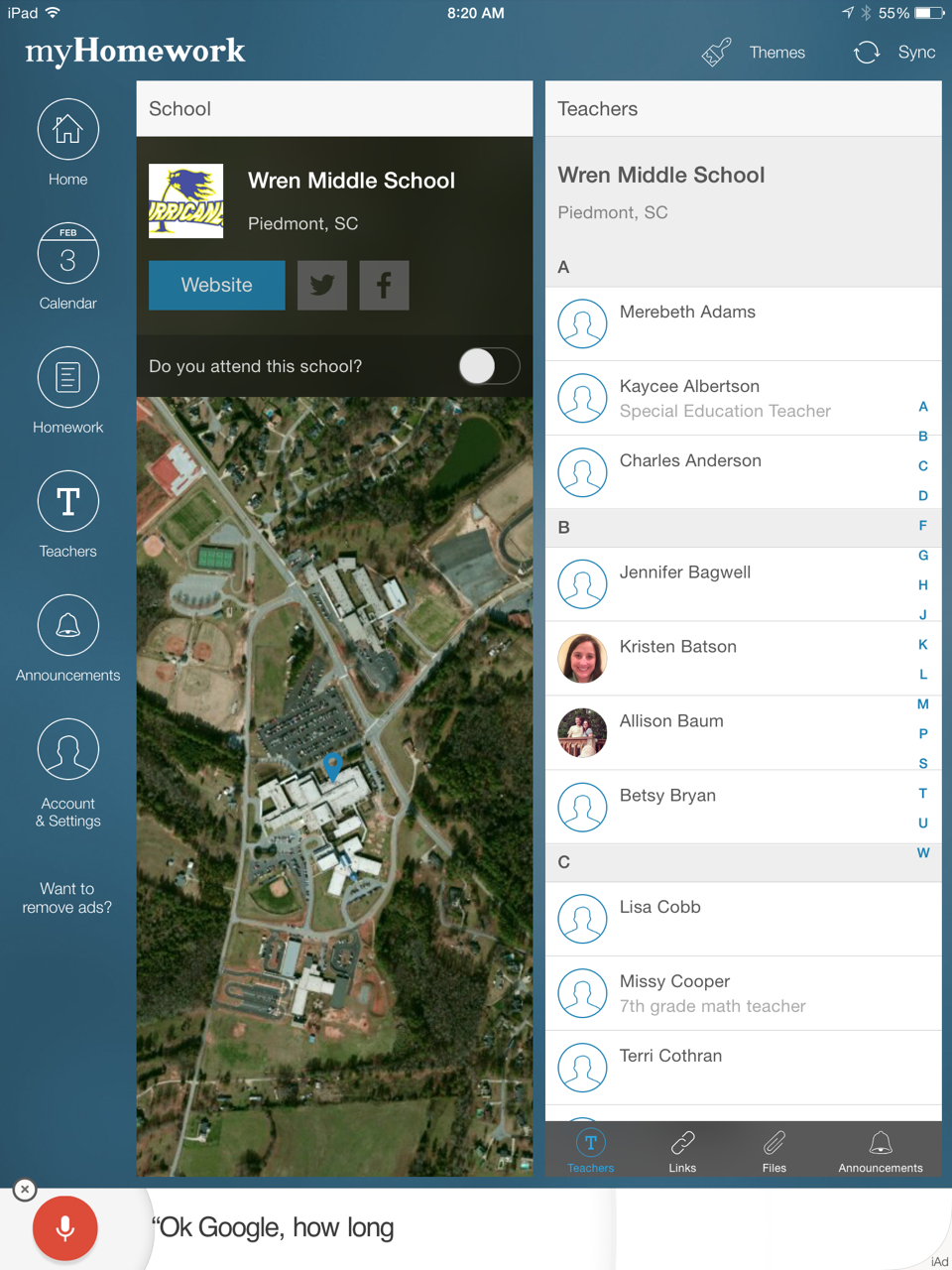 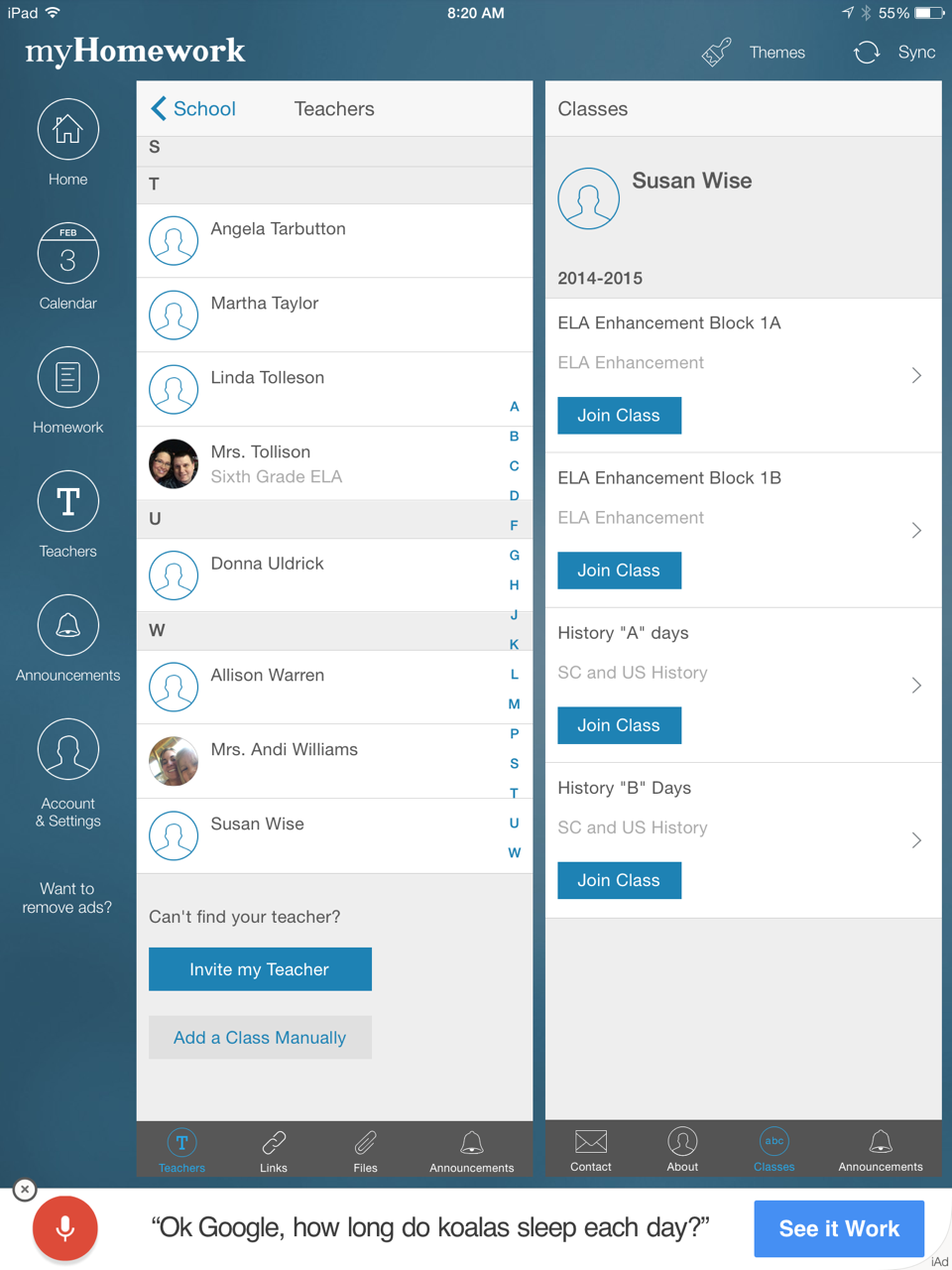 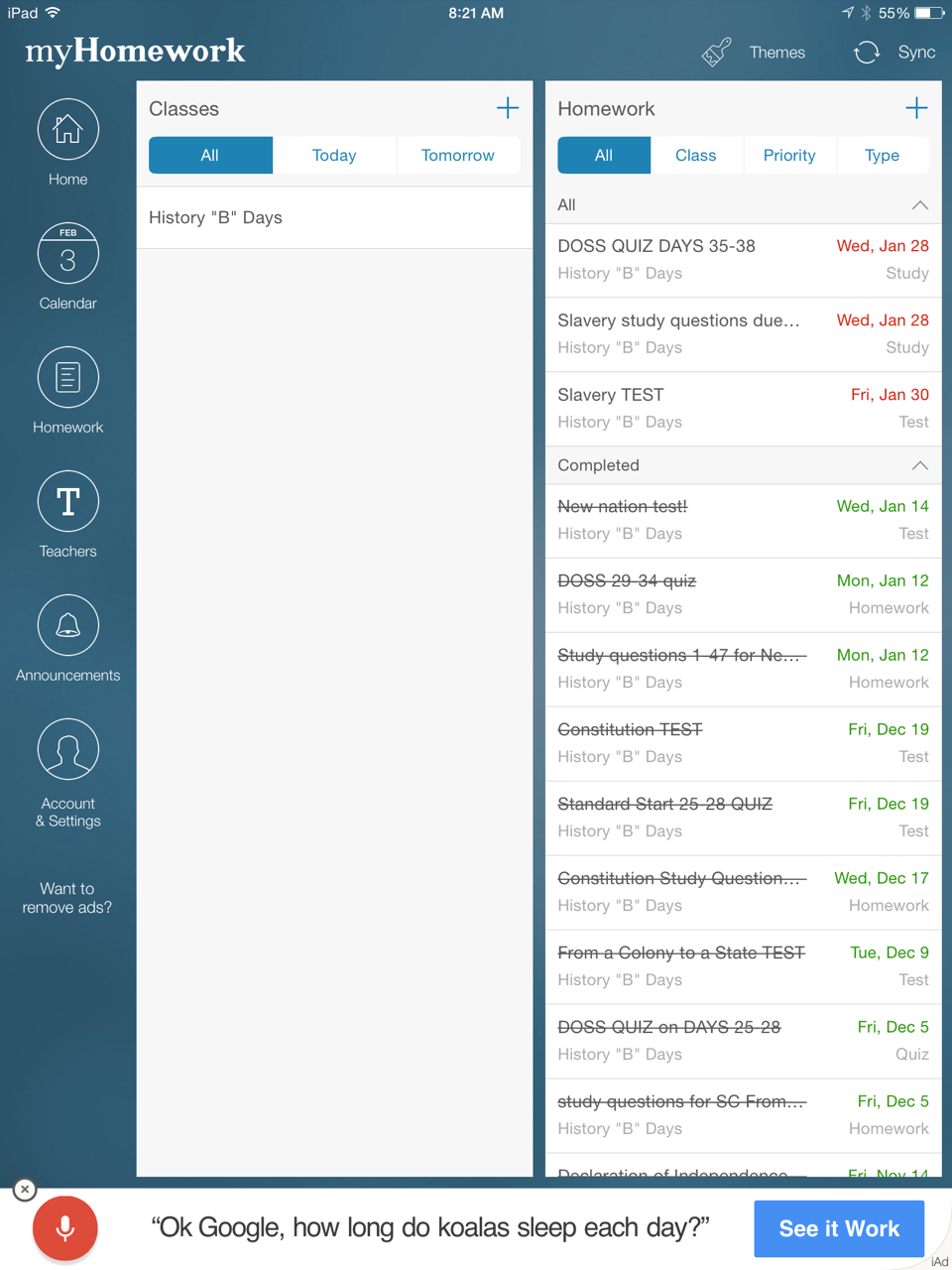 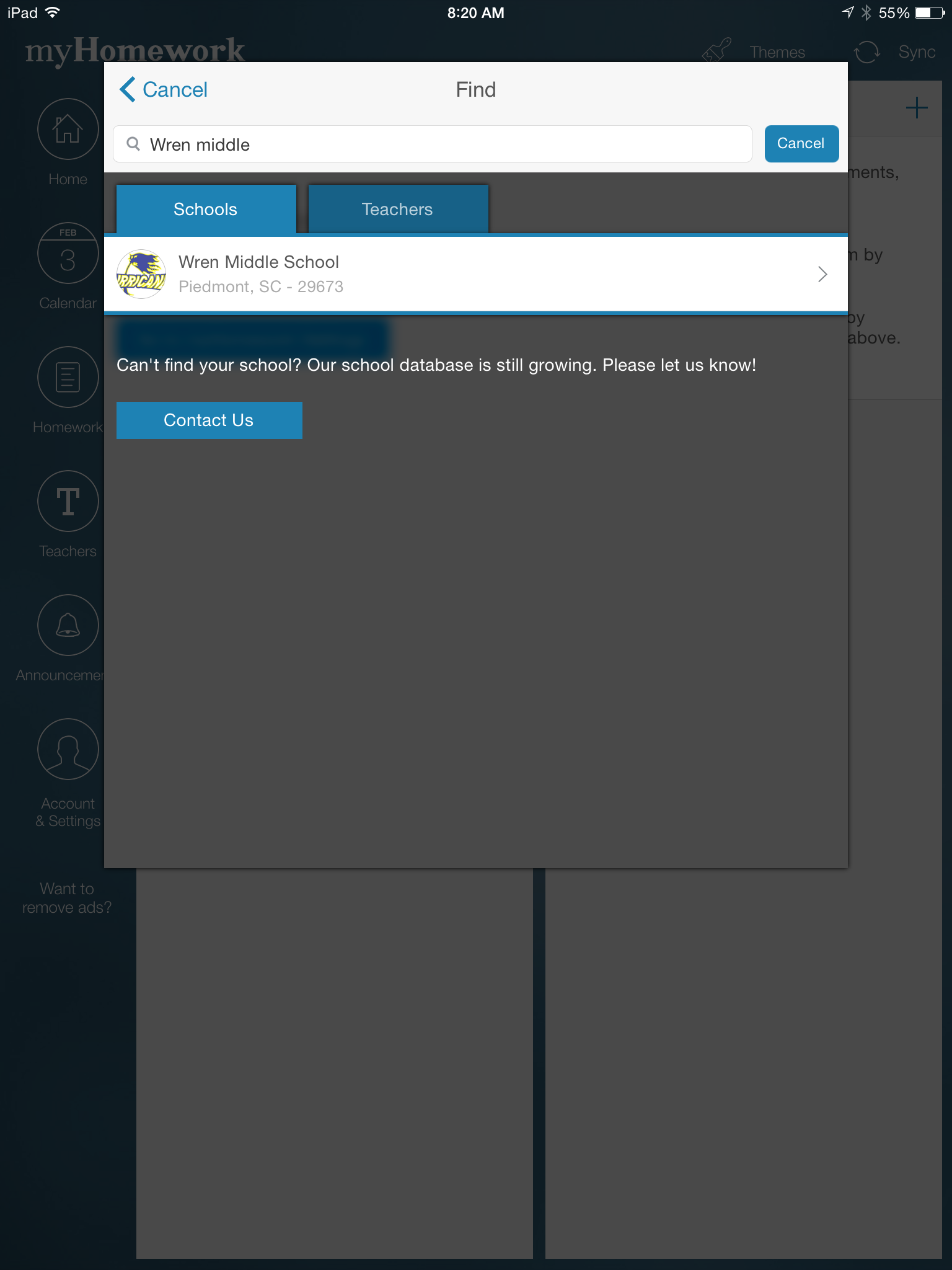 